AbsenderCeramTec Dentalvertriebs GmbH c/o WeDeclare AG Gewerbestrasse 17DE-79618 Rheinfelden-Herten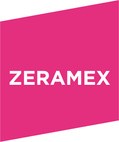 